МЕДИЦИНСКАЯ  СЕСТРИЧКА & ФВЫПУСК № 33                  Ежемесячная студенческая газета     март-апрель 2014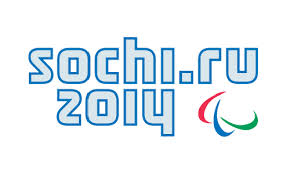 Сегодня в номере:1 Эстафета паралимпийского огня 2 Праздник весны3 Учебные стрельбы4 Конкурс «Лучший в профессии»5 Час  в  Музее полиции6 ЮморЭстафета паралимпийского огняЭстафета паралимпийского огня стартовала в России 26 февраля и завершилась 7 марта в Сочи. В отличие от эстафеты Олимпийского огня, огонь Паралимпиады зажигают не в греческой Олимпии, а попеременно в российских городах. Около 400 студентов Таганрогского медицинского колледжа приняли участие в торжественной встрече паралимпийского огня в г. Таганроге. Это очень важное событие не только для нашего города, страны, а для каждого, кто любит свою Родину, свою страну.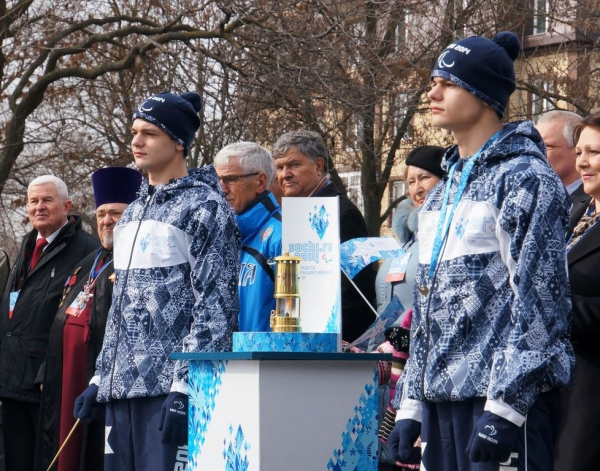 Особенно много людей собралось возле памятника основателю Таганрога - императору Петру I. Среди почетных гостей присутствовал директор Таганрогского медицинского колледжа Б.В. Кабарухин. Согласно легенде, Петр I с корабля увидел свет рыбацких костров  на мысе Таганий Рог и сошел на берег. Поэтому паралимпийский огонь в Таганроге было решено зажечь от рыбацкого костра. Честь первым нести факел выпало золотому медалисту на сурдлимпийских играх 2013 года Владиславу Бобровнику.  Шествие Паралимпийского огня в Таганроге прошло по историческим и культурным местам города и завершилось на площади у Дворца молодежи.На фото: Почетные гости возле памятника Петру I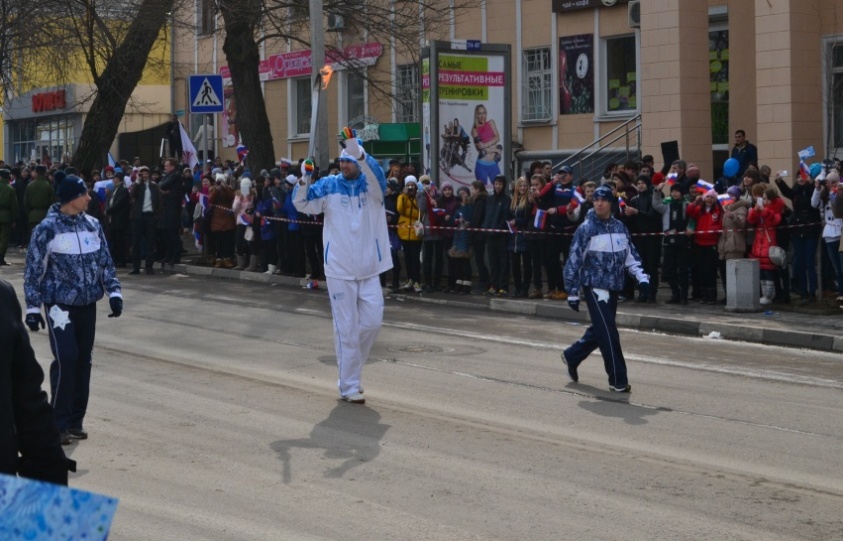 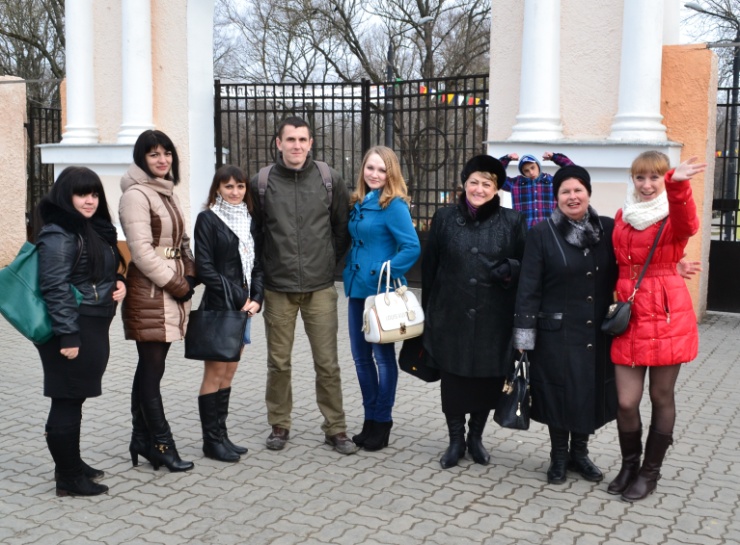 На фото: студенты Таганрогского медицинского колледжа вместе с преподавателями и зав. отделением выстроились в «живой» коридор, через который бежал факелоносец.Праздник весны  – концертная программа, посвящена 8 мартаПотрясающий по красоте исполненных номеров, смешных сценок, завораживающих танцев праздничный концерт подарили студенты Таганрогского медицинского колледжа преподавателям и свои сокурсникам!  Спасибо всем участникам и организаторам за проделанную работу!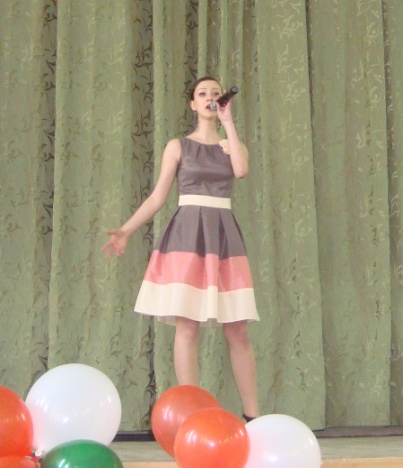 С душистой веточкой сирени Весна приходит в каждый дом, От всей души Вас поздравляем С Международным Женским днём! Пусть радостью сегодня солнце светит, В тени оставив сноп больших тревог, И все цветы, какие есть на свете, Цветут сегодня пусть у Ваших ног.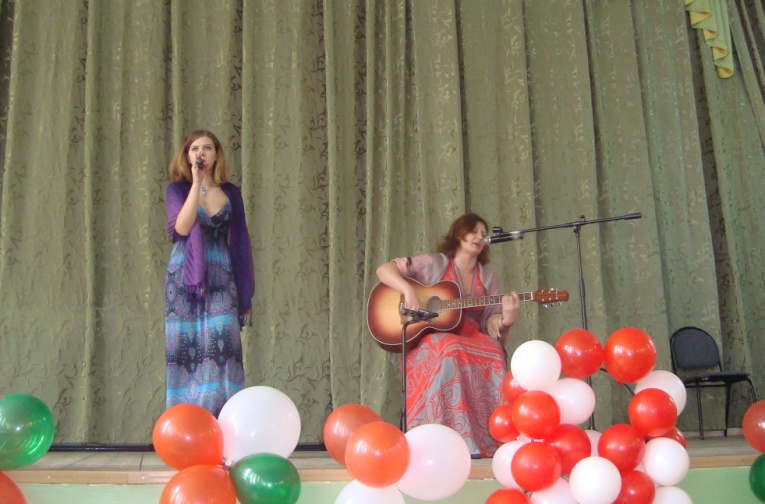 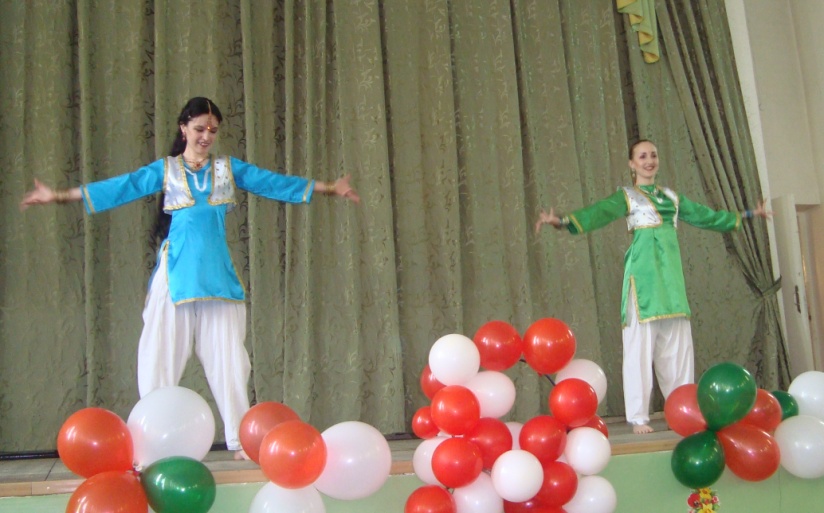 На фото: участники праздничного концерта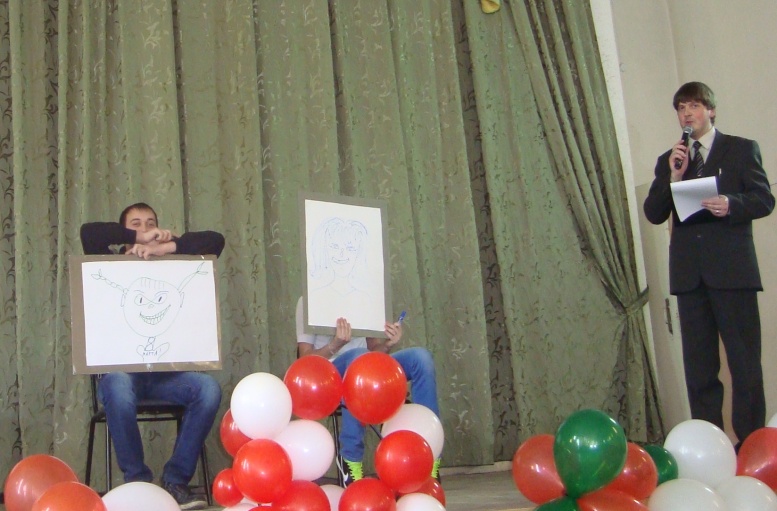 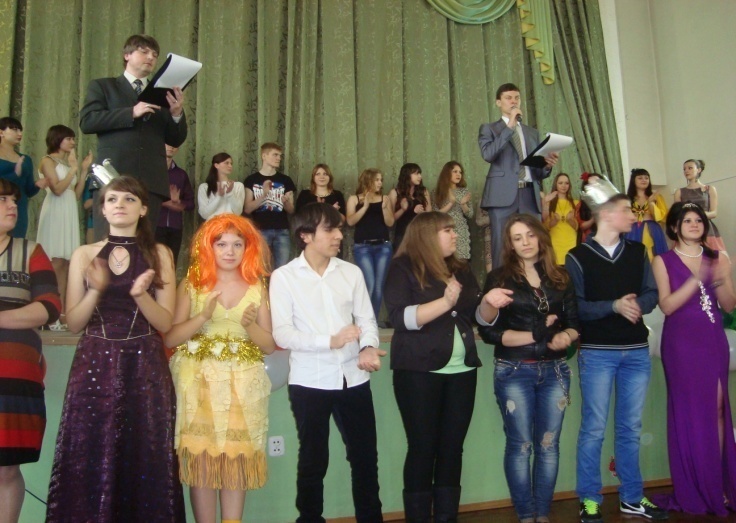 Учебные стрельбы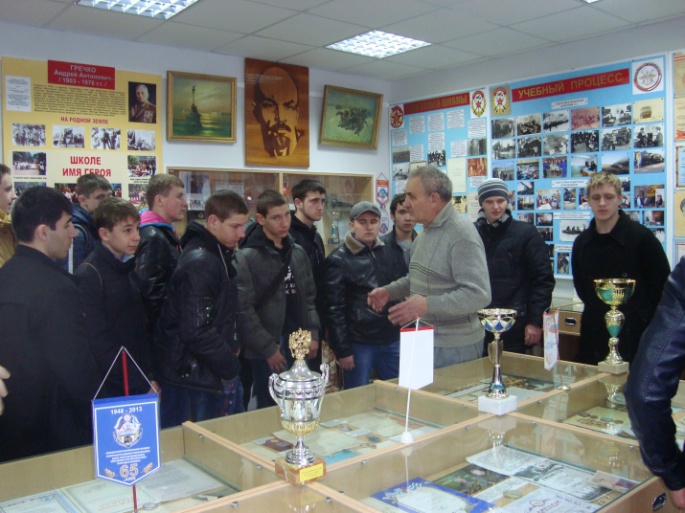 В рамках сотрудничества с ДОСААФ г. Таганрога для студентов (юношей) колледжа были проведены учебные стрельбы. Об истории объединенной технической школы ДОСААФ России студентам рассказал начальник отдела оргмассовой и спортивной работы - Гриц Александр Иванович. Студенты посетили школьный музей, о создании которого рассказал председатель первичного отделения ДОСААФ России - Сикачев Юрий Михайлович. Затем были проведены соревнования по стрельбе из пневматической винтовки среди студентов. Победители были награждены дипломами. На фото: проведение инструктажа по технике безопасности и соревнования по стрельбе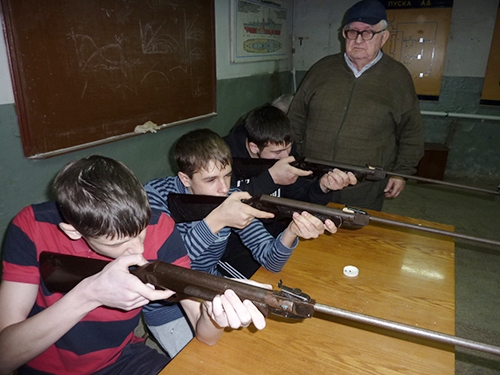 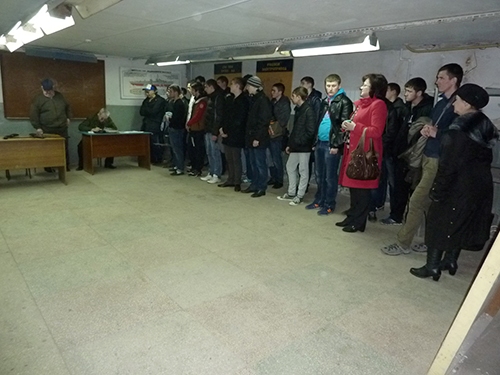 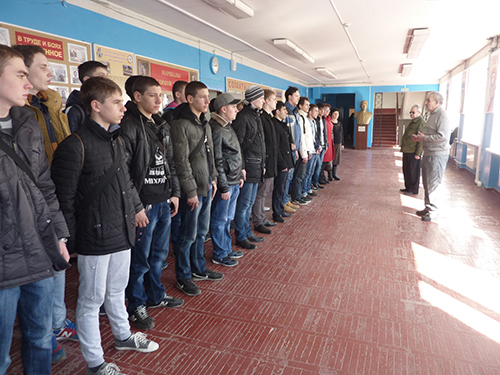 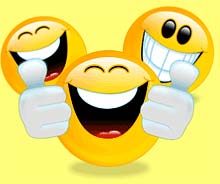 Конкурс «Лучший в профессии»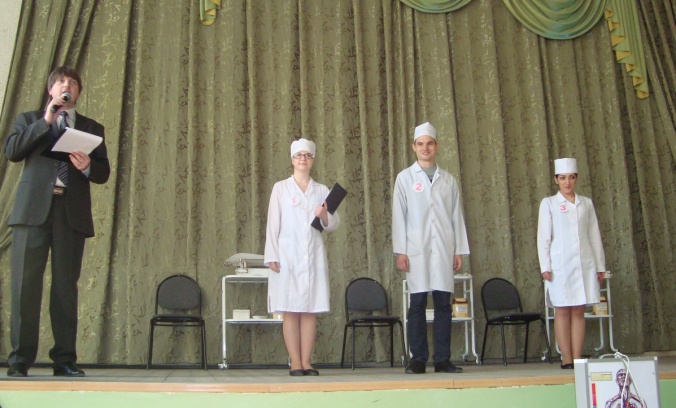 25 марта 2014 года в Таганрогском медицинском колледже  состоялся финальный тур конкурса «Лучший в профессии» среди студентов 5 курса специальности Лечебное дело.Финальный тур включал следующие конкурсные задания:1. Самопрезентация «Я и моя профессия» (max – 3 балла);2. Конкурс гуманитариев - (max – 5 баллов);3. Задания по общепрофессиональным дисциплинам - (max – 4 балла); 4. Задания по хирургии, включающие решение задачи (2 балла) и демонстрацию повязки «Уздечка» (5  баллов); 5. Задание по педиатрии (задача и манипуляция - взвешивание ребенка) -         (max – 7 баллов);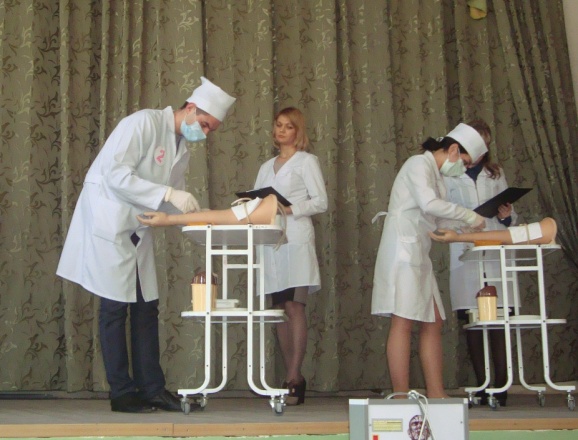  6. Задание по терапии - решение задачи  (3 балла) и выполнение манипуляции внутривенное введение лекарственных средств  (5 баллов). 7. Сердечно-легочная-мозговая реанимация – (max – 5 баллов).Победителем конкурса «Лучший по профессии» стал студент группы 5 Б Павлов Сергей, лауреатами конкурса – Гамидова Джамиля – группа 5 А, Иванова Ольга– группа 5 Б.Студенты, занявшие призовые места, награждены дипломом и почетными грамотами, а также памятными сувенирами.Спасибо всем организаторам, участникам и болельщикам конкурса «Лучший в профессии».На фото: выполнение студентами конкурсных заданий.Посещение музея полиции г. Таганрога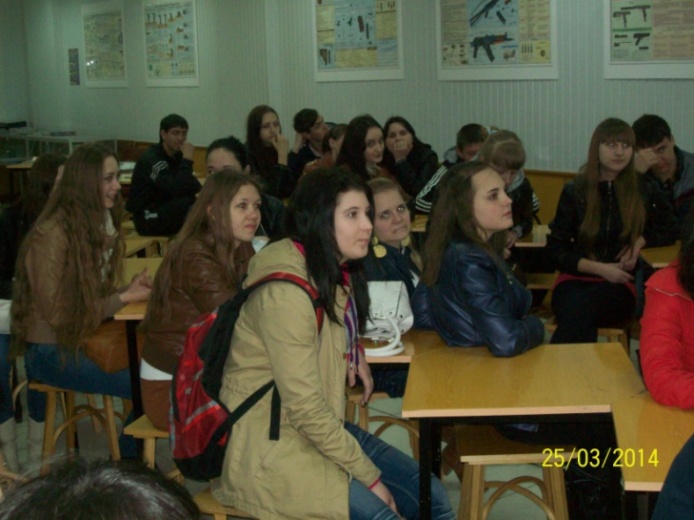 25 марта студенты специальности Сестринское дело гр. 1-3, 2-3 посетили музей полиции УМВД г. Таганрога. Помощник начальника музея Брагинец Н.А. познакомил студентов с правовой базой правонарушений среди несовершеннолетних и молодежи, рассказал об условиях содержания заключенных, о тяжелом и опасном труде полиции. Эта экскурсия была очень интересной и познавательной. Начальник музея Н.Ф.Андрющенко рассказал ребятам о создании отдела полиции в г. Таганроге, познакомил с экспонатами музея, с оружием и современным обмундированием сотрудников полиции. 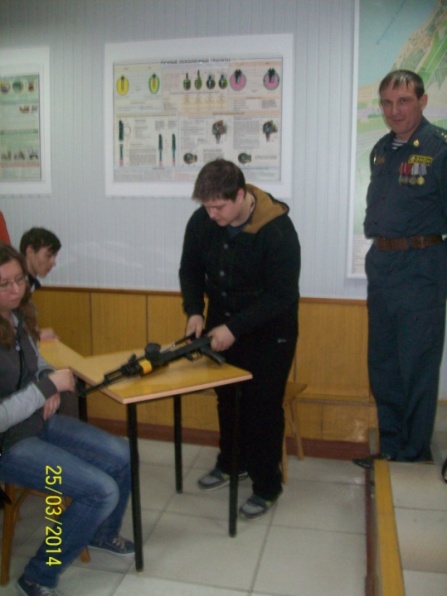 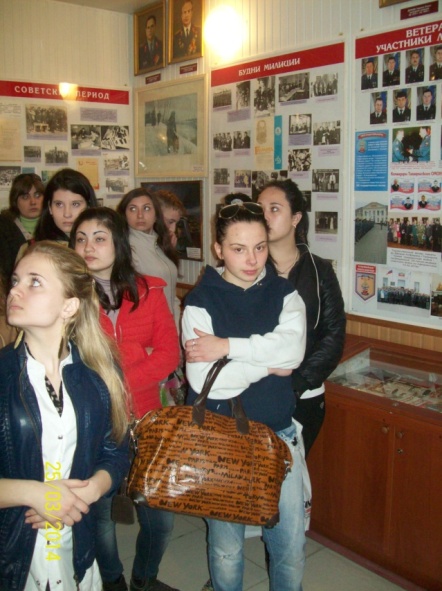 В мирное время и в «горячих точках» действующие сотрудники полиции проявляют героизм и мужество при защите жизни, чести и достоинства граждан нашей родины. Ребята просмотрели видеоролик о работе полиции в наше время, познакомились  с экспонатами музея, с оружием и современным обмундированием сотрудников полиции. ЮморВсе сталкивались с проблемой, когда не разберешь, что в рецепте выписал доктор! Когда сам смотришь в рецепт ничего непонятно, но, когда отдаёшь его фармацевту в аптеке и он сразу начинает искать, особо не вчитываясь в рецепт, такое ощущение, что в институте специально учат, как зашифровать рецепт. Оказывается есть специальный "Русско-врачебный алфавит в помощь пациентам и фармацевтам".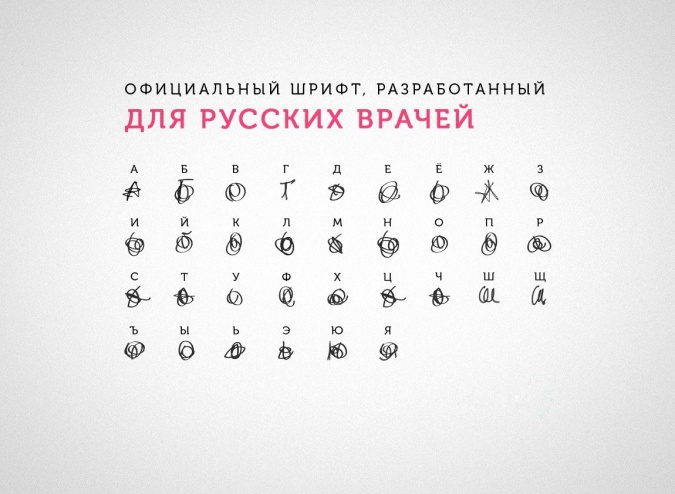 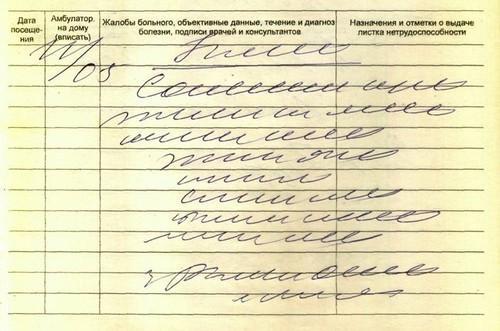 http://joyreactor.cc/Редакционный совет: Вязьмитина А.В., Семененко Л.А.,  Сизова Л.Л., корректор – Чуприна Н.Г., студенческая  редколлегия отделения Сестринское дело и Фармация. ТИРАЖ: 30 экземпляров. Адрес редколлегии: К. № 305, e-mail – viazmitina1@rambler.ru  © Таганрогский медицинский колледж 